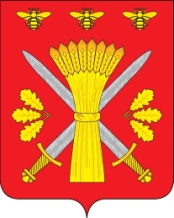 РОССИЙСКАЯ ФЕДЕРАЦИЯОРЛОВСКАЯ ОБЛАСТЬТРОСНЯНСКИЙ РАЙОННЫЙ СОВЕТ НАРОДНЫХ ДЕПУТАТОВПОСТАНОВЛЕНИЕ22 марта  2017 г.                                                                                           №   44с.ТроснаПринято на седьмом заседании районного Совета народных депутатов пятого созываО решении «О внесении изменений и дополнений в Устав Троснянского района Орловской области»                  В соответствии с Федеральным законом от 06.10.2003 № 131-ФЗ «Об общих принципах организации местного самоуправления в Российской Федерации», руководствуясь Уставом Троснянского района Орловской   области, районный Совет народных депутатов постановил:           1.Принять решение «О внесении изменений и дополнений в Устав    Троснянского района Орловской области» в первом чтении.2. Направить принятое решение Главе Троснянского района для    подписания и дальнейшего опубликования.Председатель районного Советанародных депутатов                                                                   В.И.Миронов